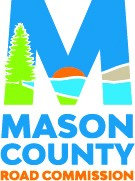 _____________________________________________________________________________________________________________________William Schwass, Chairman			Mary Samuels, Manager/DirectorMichael Ingison, Vice-Chairman                      Eric Nelson, County Highway EngineerJeffrey Conklin, MemberFORM - CATCH BASIN CLEANING SERVICETo be opened:  Tuesday, April 6, 2021 at 11:00 a.m.Signature:	     	       Print Bidder Name:	 	       Company Name:	  	       Company Address:	_____________________________________________________________________________________________________________________________________________________________________________________________________________________________                                                                                                                City, State & Zip:	____________________________________________________                                                                                                                   Email of signatory:	____________________________________________________                                                                                                                    Phone:                     ______________________                                                  Fax:                         ______________________                                                  Mobile:                    ______________________                                              Catch Basin Location:Est. Qty.Unit PriceExtended Amt.1.Primary and Local Rds - MCRC2752.MDOT – MCRC 3743.MDOT – City of Ludington1084.MDOT – City of Scottville32Total Estimated Contract (#1+#2+#3+#4)Total Estimated Contract (#1+#2+#3+#4)Total Estimated Contract (#1+#2+#3+#4)